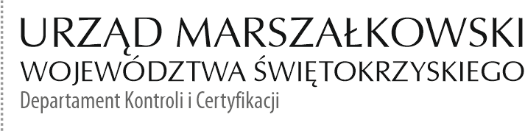 KC-I.432.23.1.2024                                                                             Kielce, dn. 28.02.2024 r.Informacja Pokontrolna Nr 3/N/XII/RPO/2024z kontroli końcowej projektu nr RPSW.12.01.00-26-0008/20 „Termomodernizacja budynku Ochotniczej Straży Pożarnej w Oblęgorku”, realizowanego w ramach Działania 12.1. Poprawa efektywności energetycznej w budynkach użyteczności publicznej – REACT-EU, 12 Osi priorytetowej Regionalnego Programu Operacyjnego Województwa Świętokrzyskiego na lata 2014 – 2020, przeprowadzonej w miejscu realizacji projektu, tj. w Ochotniczej Straży Pożarnej Oblęgorek w dniu 17.01.2024 r. oraz na dokumentach przesłanych w dniu 12.02.2024r. za pośrednictwem systemu SL 2014-2020.I. INFORMACJE OGÓLNE:Nazwa i adres badanego Beneficjenta:OCHOTNICZA STRAŻ POŻARNA W OBLĘGORKU       ul. Sienkiewicza 70, 26-067 OblęgorekStatus prawny Beneficjenta:Stowarzyszenia II. INFORMACJE ZWIĄZANE Z REALIZACJĄ PROJEKTU:Osoba odpowiedzialna za realizację projektu:Kazimierz Wieczorek - PrezesNazwa programu operacyjnego:Regionalny Program Operacyjny Województwa Świętokrzyskiego na lata 2014 – 2020Numer i nazwa Osi priorytetowej:XII Oś priorytetowa REACT-EU dla Świętokrzyskiego.Numer i nazwa Działania:Działanie 12.1. Poprawa efektywności energetycznej w budynkach użyteczności publicznej – REACT-EU.Nazwa realizowanego projektu:„Termomodernizacja budynku Ochotniczej Straży Pożarnej w Oblęgorku”.Okres realizacji projektu:rozpoczęcie realizacji projektu –01.05.2021r.zakończenie realizacji projektu –30.09.2023r.Instytucja Zarządzająca:Zarząd Województwa ŚwiętokrzyskiegoPodstawa prawna przeprowadzenia kontroli:Niniejszą kontrolę przeprowadzono na podstawie art. 23 ust. 1 ustawy z dnia 11 lipca 2014 r. o zasadach realizacji programów w zakresie polityki spójności finansowanych w perspektywie finansowej 2014-2020 (Dz.U. z 2020 r., poz. 818 j.t.) oraz § 14 umowy o dofinansowanie 
nr RPSW.12.01.00-26-0008/20-01 z późn. zm. o  dofinansowanie projektu nr RPSW.12.01.00-26-0008/20 pn. „Termomodernizacja budynku Ochotniczej Straży Pożarnej w Oblęgorku”.Osoby przeprowadzające kontrolę:Kontroli dokonali pracownicy Departamentu Kontroli i Certyfikacji Urzędu Marszałkowskiego Województwa Świętokrzyskiego z siedzibą w Kielcach, działający na podstawie upoważnienia o numerze 3/N/XII/RPO/2024 wydanego w dniu 11.01.2024 r. przez Pana Dariusza Kowalskiego p.o. Zastępcy Dyrektora Departamentu Kontroli 
i Certyfikacji:Małgorzata Kowalczyk – Główny Specjalista (kierownik zespołu kontrolnego);Rafał Góźdź – Główny Specjalista (członek zespołu kontrolnego).Osoby udzielające informacji/wyjaśnień (osoby odpowiedzialne):Beneficjent udostępnił kontrolerom dokumenty stanowiące przedmiot kontroli, 
a wyjaśnień i informacji udzielali:Kazimierz Wieczorek – Prezes OSP OblęgorekPaweł Lesiak – pracownik Urzędu Gminy StrawczynOświadczenie Beneficjenta:Po zakończeniu czynności kontrolnych Pan Kazimierz Wieczorek – Prezes OSP Oblęgorek złożył oświadczenie (dowód nr 1), że w trakcie czynności kontrolnych dostarczył i udostępnił kontrolującym całą dokumentację związaną z realizacją projektu  nr RPSW.12.01.00-26-0008/20 pn. „Termomodernizacja budynku Ochotniczej Straży Pożarnej w Oblęgorku”.III. OBSZAR I CEL KONTROLI:Zgodność projektu z umową o dofinansowanie,Przestrzeganie procedur udzielania zamówień,Weryfikacja zgodności dokumentacji z wnioskiem aplikacyjnym, planem przedsięwzięcia,Weryfikacja osiągnięcia poziomu wskaźników zamieszczonych we wniosku aplikacyjnym na podstawie przedstawionych dokumentów,Zakres działań informacyjnych i promocyjnych dla projektów współfinansowanych w ramach Europejskiego Funduszu Rozwoju Regionalnego,Wdrożenie zaleceń pokontrolnych (jeżeli dotyczy),Okres czasu objęty kontrolą: od dnia 23.03.2023 do dnia 17.01.2024 r. IV. USTALENIA SZCZEGÓŁOWE:Adn. 1 Zgodność projektu z umową o dofinansowanie.W wyniku weryfikacji dokumentacji związanej z realizacją projektu stwierdzono, 
że w zakresie rzeczowym projekt został zrealizowany zgodnie z wnioskiem i umową 
o dofinansowanie projektu nr RPSW.12.01.00-26-0008/20 pn. „Termomodernizacja budynku Ochotniczej Straży Pożarnej w Oblęgorku”. Adn. 2 Przestrzeganie procedur udzielania zamówieńW wyniku weryfikacji dokumentów dotyczących zamówień udzielonych w ramach projektu 
nr RPSW.12.01.00-26-0008/20, Zespół kontrolujący ustalił co następuje: 1.W imieniu Beneficjenta czynności związane z prowadzeniem postępowania o udzielenie zamówienia publicznego prowadziła Gmina Strawczyn. Postępowanie wszczęto zgodnie z ustawą 
z dnia 11 września 2019 r.– Prawo zamówień publicznych (Dz. U. z 2021 r., poz. 1129 z zm.), czyt. dalej jako ustawa Pzp,  na podstawie art. 275 pkt. 2 poprzez zamieszczenie ogłoszenia o zamówieniu z dnia 18.01.2023r. nr 2023/BZP 00042084 w Biuletynie Zamówień Publicznych, które dotyczyło Termomodernizacji budynku Ochotniczej Straży Pożarnej w Oblęgorku. W ogłoszeniu termin złożenia ofert ustalono na 02.02.2023r. Wpłynęło  13 ofert, z czego Zamawiający odrzucił oferty z numerem 1, nr 2, nr 4, nr 5, nr 7, nr 12, nr 13, gdyż Wykonawcy nie wyrazili zgody na przedłużenie terminu związania z ofertą  lub nie udzielili odpowiedzi. Efektem rozstrzygnięcia przedmiotowego postępowania było podpisanie Umowy nr 1/2023 z dnia 02.05.2023r. z firmą Franbud Sp. z o.o. ul. Krokusowa 326, 26-026 Bilcza   na kwotę 528.900,00 zł brutto. Zamawiający określił termin wykonania zamówienia  4 miesiące od dnia podpisania umowy, tj. do dn. 02.09.2023r. Zamawiający sporządził na  okoliczność zmiany postanowień umowy Protokół konieczności dla robót zaniechanych i zamiennych w  dniu 26.06.2023r., wskutek czego zmiana zakresu robót spowodowała zmniejszenie wynagrodzenia dla Wykonawcy o kwotę 1.025,02 zł brutto.Ustalono, że Zapis Umowy wyrażony w §15 pkt 10 ppkt 6  dopuszcza sytuację, w której umowa może ulec zmianie wskutek wprowadzenia robót zamiennych. Przedmiot umowy zrealizowano zgodnie warunkami określonymi w SWZ i zawartej umowie 
z wykonawcą, co potwierdza Protokół odbioru z dnia 16.09.2023r. wraz z załącznikiem wykonanych robót.Postępowanie zostało zweryfikowane w oparciu o Listę sprawdzającą,  stanowiącą dowód nr 1 do niniejszej informacji pokontrolnej.W  wyniku weryfikacji przedmiotowego postępowania o udzielenie zamówienia, kontrolujący nie stwierdzili nieprawidłowości. Adn. 3 Weryfikacja zgodności dokumentacji z wnioskiem aplikacyjnym, planem przedsięwzięcia.Kontrola na zakończenie realizacji projektu została przeprowadzona w dwóch etapach.                     W pierwszym etapie przeprowadzono badanie dokumentów dotyczących przedmiotowego projektu pod kątem ich zgodności z wnioskiem aplikacyjnym w kwestii formalnej. W wyniku weryfikacji rzeczonej dokumentacji Zespół kontrolujący stwierdził:1) Zgodność dokumentacji z wnioskiem o dofinansowanie;2) W ramach przedmiotowego projektu dokonano  docieplenia dachu, wymiany stolarki okiennej 
i drzwiowej, modernizacji oświetlenia, montażu instalacji OZE;  3) Wydatki związane z realizacją projektu zostały wprowadzone do ewidencji księgowej                                    (dowód nr 2). Ponadto Zespół Kontrolujący  potwierdził, że oryginały dokumentów będących przedmiotem kontroli administracyjnej na etapie weryfikacji przez Oddział Rozliczeń wniosków o płatność są tożsame 
ze skanami zamieszczonymi w systemie teleinformatycznym SL2014.W drugim etapie kontroli końcowej dokonano oględzin budynku Ochotniczej Straży Pożarnej w Oblęgorku (dokumentacja fotograficzna stanowi dowód nr 3). Z przeprowadzonych czynności sporządzono protokół z oględzin podpisany przez przedstawicieli IZ RPOWŚ  na lata 2014-2020 
i Beneficjenta (dowód nr 4). Adn. 4 Weryfikacja osiągnięcia poziomu wskaźników zamieszczonych we wniosku aplikacyjnym na podstawie przedstawionych dokumentów.Biorąc pod uwagę przeprowadzone czynności kontrolne stwierdzono, iż Beneficjent osiągnął założone we wniosku o dofinansowanie wskaźniki realizacji projektu na następującym poziomie:Wskaźniki produktu:1.  Liczba obiektów dostosowanych do potrzeb osób z niepełnosprawnościami [szt.]  - nie zakładano realizacji wskaźnika;3. Liczba osób objętych szkoleniami / doradztwem w zakresie kompetencji cyfrowych [osoby] - nie zakładano realizacji wskaźnika;4. Liczba projektów, w których sfinansowano koszty racjonalnych usprawnień dla osób 
z niepełnosprawnościami [szt.]- nie zakładano realizacji wskaźnika;5. Liczba przebudowanych jednostek wytwarzania energii elektrycznej z OZE [szt.] - nie zakładano realizacji wskaźnika;6. Liczba wybudowanych jednostek wytwarzania energii elektrycznej z OZE [szt.] - wartość docelowa  wynosi 1,00 – wskaźnik osiągnięto na poziomie  1,007. Liczba zmodernizowanych energetycznie budynków [szt.] - wartość docelowa wynosi 1,00 – wskaźnik osiągnięto na poziomie  1,008. Liczba zmodernizowanych źródeł ciepła [szt.] - wartość docelowa wynosi 1,00 – wskaźnik osiągnięto na poziomie  1,009. Powierzchnia użytkowa budynków poddanych termomodernizacji [m2] - wartość docelowa  wynosi  226,19 – wskaźnik osiągnięto na poziomie  226,19 Dokumentacja otrzymana od Beneficjenta potwierdzająca realizację powyższych wskaźników stanowi dowód nr 5.Kluczowe wskaźniki rezultatu:1.Ilość zaoszczędzonej energii cieplnej [GJ/rok]- wartość docelowa  wynosi  37,09 - wskaźnik nie został zrealizowany;2. Ilość zaoszczędzonej energii elektrycznej [MWh/rok]  - wartość docelowa  wynosi 0,54 - wskaźnik nie został zrealizowany;3. Liczba nowo utworzonych miejsc pracy - pozostałe formy [EPC] - nie zakładano realizacji wskaźnika;4 . Liczba utrzymanych miejsc pracy [EPC]	- nie zakładano realizacji wskaźnika;5. Szacowany roczny spadek emisji gazów cieplarnianych [tony równoważnika CO2] (CI 34)	tony równoważnika CO2. Wartość docelowa  wynosi 5,63 - wskaźnik nie został zrealizowany;6. Wzrost zatrudnienia we wspieranych podmiotach (innych niż przedsiębiorstwa) [EPC] - nie zakładano realizacji wskaźnika;7. Wzrost zatrudnienia we wspieranych przedsiębiorstwach (CI 8) [EPC]	- nie zakładano realizacji wskaźnika;8. Zmniejszenie rocznego zużycia energii pierwotnej w budynkach publicznych [kWh/rok] (CI 32) kWh/rok. Wartość docelowa  wynosi 16.933,33 - wskaźnik nie został zrealizowany;9. Zmniejszenie zużycia energii końcowej w wyniku realizacji projektów [GJ/rok]. Wartość docelowa  wynosi 49,81 - wskaźnik nie został zrealizowany;Adn. 5 Zakres działań informacyjnych i promocyjnych dla projektów współfinansowanych w ramach Europejskiego Funduszu Rozwoju Regionalnego.Biorąc pod uwagę przeprowadzone czynności kontrolne stwierdzono, że Beneficjent stosuje 
się do § 18 ust. 1 umowy o dofinansowanie projektu nr RPSW.12.01.00-26-0008/20 „Termomodernizacja budynku Ochotniczej Straży Pożarnej w Oblęgorku” oraz zapisów dokumentu pn. „Podręcznik wnioskodawcy i beneficjenta programów polityki spójności  2014-2020  w zakresie informacji i promocji”.V. REKOMENDACJE I ZALECENIA POKONTROLNE:Ustalenia o  wysokim stopniu istotności:Zgodnie z założeniami projektu, Beneficjent w wyniku realizowanego projektu powinien osiągnąć zakładane wskaźniki rezultatu na poziomie deklarowanym w wniosku o dofinansowanie. Podczas czynności kontrolnych przeprowadzonych na miejscu realizacji projektu stwierdzono, że Beneficjent do dnia kontroli nie osiągnął kluczowych wskaźników rezultatu pn.: Ilość zaoszczędzonej energii cieplnej [GJ/rok].	Ilość zaoszczędzonej energii elektrycznej [MWh/rok]. Szacowany roczny spadek emisji gazów cieplarnianych [tony równoważnika CO2] (CI 34) tony równoważnika CO2. Zmniejszenie rocznego zużycia energii pierwotnej w budynkach publicznych [kWh/rok] (CI 32).Zmniejszenie zużycia energii końcowej w wyniku realizacji projektów [GJ/rok].W związku z tym, zastosowanie ma wynikająca z Wytycznych w zakresie kwalifikowalności wydatków w ramach Europejskiego Funduszu Rozwoju Regionalnego, Europejskiego Funduszu Społecznego oraz Funduszu Spójności na lata 2014 – 2020 z dnia 21 grudnia 2020 r. reguła proporcjonalności, która nakazuje IZ RPOWŚ 2014 – 2020 w zależności od stopnia nieosiągnięcia założeń merytorycznych określonych we wniosku o dofinansowanie uznać wszystkie lub odpowiednią część wydatków za niekwalifikowalne. Jednakże mając na uwadze zapis w Instrukcji wypełniania wniosków EFRR (sekcja 14 wskaźniki), który mówi, że docelowa wartość wskaźnika rezultatu powinna zostać osiągnięta 
w momencie zakończenia realizacji projektu, bądź w okresie bezpośrednio po tym terminie (co do zasady – w okresie 12 miesięcy od zakończenia okresu realizacji projektu, określonego 
w umowie o dofinansowanie), IZ RPOWŚ zaleca osiągnięcie ww. wskaźników nie później niż 
w terminie do dnia 30 września 2024 r. W terminie 14 dni od daty osiągniecia powyższych wskaźników należy dostarczyć 
do siedziby Departamentu Kontroli i Certyfikacji Urzędu Marszałkowskiego Województwa Świętokrzyskiego, Al. IX Wieków Kielc 4, 25-516 Kielce dokumenty potwierdzające ich realizację. Niewykonanie zalecenia we wskazanym terminie może skutkować nałożeniem korekty finansowej lub wypowiedzeniem umowy nr RPSW.12.01.00-26-0008/20 „Termomodernizacja budynku Ochotniczej Straży Pożarnej w Oblęgorku” oraz wystąpieniem o zwrot wypłaconych na rzecz Beneficjenta środków, powiększonych o odsetki umowne.P O D S U M O W A N I E:W wyniku weryfikacji dokumentacji związanej z realizacją projektu stwierdzono, 
że  w zakresie rzeczowym projekt został zrealizowany zgodnie z wnioskiem i umową 
o dofinansowanie projektu nr RPSW.12.01.00-26-0008/20 „Termomodernizacja budynku Ochotniczej Straży Pożarnej w Oblęgorku”.  W wyniku weryfikacji dokumentów dotyczących zamówień udzielonych w ramach projektu nie stwierdzono nieprawidłowości.Beneficjent stosuje się do § 18 ust. 1 umowy o dofinansowanie nr RPSW.03.03.00-26-0019/20 oraz zapisów dokumentu pn. Podręcznik wnioskodawcy i beneficjenta programów polityki spójności 2014-2020 w zakresie informacji i promocji. Stwierdzono, że do dnia kontroli zakładane wskaźniki produktu zostały zrealizowane. Beneficjent nie zrealizował zakładanych wskaźników rezultatu. IZ RPOWŚ na lata 2014-2020 IZ RPOWŚ na lata 2014 - 2020 sformułowała zalecenia pokontrolne, które zostały opisane w pkt. V niniejszej Informacji Pokontrolnej.Kontrola końcowa w zakresie prawidłowej realizacji projektu nr RPSW.12.01.00-26-0008/20 „Termomodernizacja budynku Ochotniczej Straży Pożarnej w Oblęgorku”  została przeprowadzona zgodnie z listą sprawdzającą stanowiącą dowód nr 6 do Informacji pokontrolnej.Niniejsza Informacja pokontrolna zawiera 8 stron a także 6 dowodów, które dostępne 
są do wglądu w siedzibie Departamentu Kontroli i Certyfikacji, ul. IX Wieków Kielc 4 
25 – 516 Kielce.Dokument sporządzono w dwóch jednobrzmiących egzemplarzach, z których jeden zostanie przekazany Beneficjentowi. Jednocześnie informuje się, iż w ciągu 14 dni od dnia otrzymania Informacji pokontrolnej Beneficjent może zgłaszać do Instytucji Zarządzającej pisemne zastrzeżenia, co do ustaleń w niej zawartych. Zastrzeżenia przekazane po upływie wyznaczonego terminu nie będą uwzględnione.Kierownik Jednostki Kontrolowanej może odmówić podpisania Informacji pokontrolnej informując na piśmie Instytucję Zarządzającą o przyczynach takiej decyzji.Kontrolujący: IMIĘ I NAZWISKO: MAŁGORZATA KOWALCZYK……………… ………………...….IMIĘ I NAZWISKO: RAFAŁ GÓŹDŹ………...……………. ………………………………Kontrolowany/a: ……………………